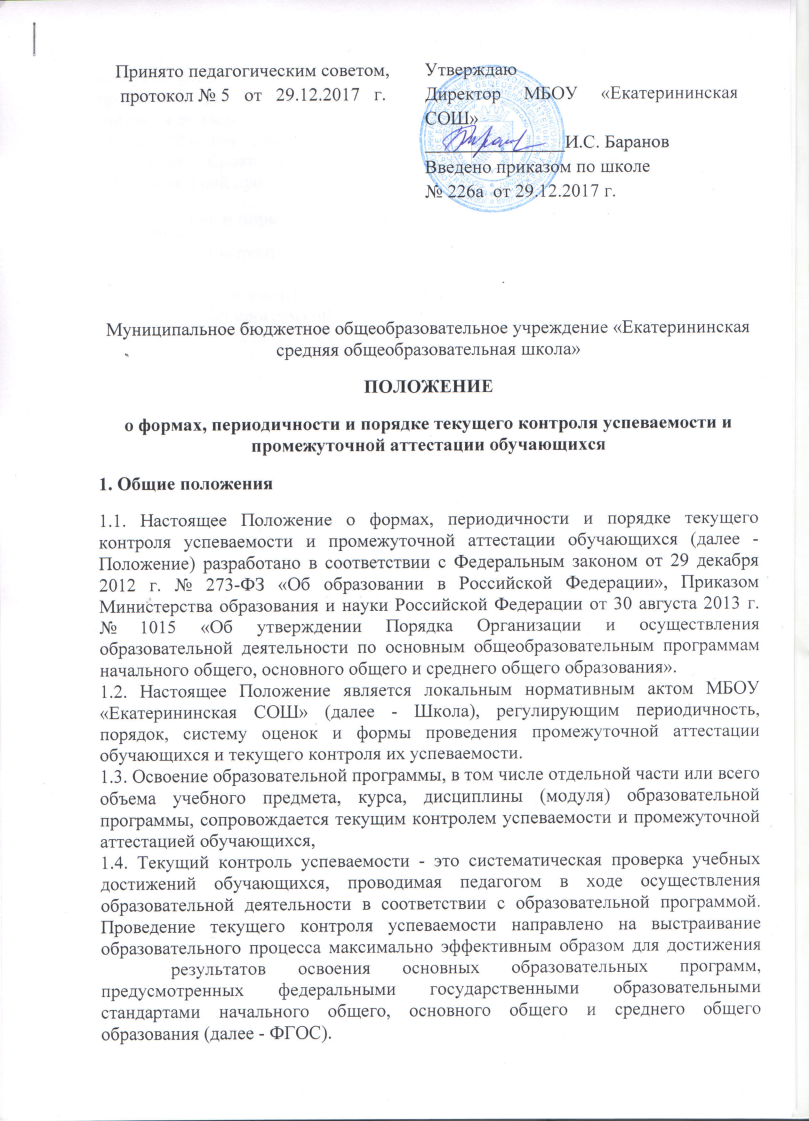 1.5. Промежуточная аттестация - это установление уровня достижения результатов освоения учебных предметов, курсов, дисциплин (модулей), предусмотренных образовательной программой. Промежуточная аттестация проводится для обучающихся 1 – 11 классов. Промежуточной аттестацией считается подведение итогов обучения за учебный год. Предполагает выставление среднеарифметической отметки, исходя из отметок за четверти и промежуточной аттестации. Сроки проведения промежуточной аттестации определяются образовательной программой Школы.2. Содержание и порядок проведения текущего контроля успеваемости обучающихся2.1. Текущий контроль успеваемости проводится в течение учебного периода в целях:- контроля уровня достижения обучающимися результатов, предусмотренных образовательной программой;-оценки соответствия результатов освоения образовательных программ  требованиям ФГОС;- проведения обучающимися самооценки, оценки его работы педагогическим работником с целью возможного совершенствования  образовательного процесса;2.2. Текущий контроль осуществляется педагогическими работниками, реализующими соответствующую часть образовательной программы.2.3. Порядок, формы, периодичность, количество обязательных мероприятий при проведении текущего контроля успеваемости обучающихся определяются педагогическими работниками с учетом образовательной программы.2.4. Фиксация результатов текущего контроля осуществляется  по пятибалльной системе. Текущий контроль успеваемости обучающихся первого класса в течение учебного года осуществляется без фиксации достижений   в виде отметок по пятибалльной системе, допустимо использовать только положительную и не различаемую по уровням фиксацию.2.5. Последствия получения неудовлетворительного результата текущего контроля успеваемости определяются педагогическими работниками в соответствии с образовательной программой, и могут включать в себя проведение дополнительной работы с обучающимися, индивидуализацию содержания образовательной деятельности, иную корректировку образовательной деятельности в отношении обучающихся.  2.6. Результаты текущего контроля фиксируются в классных журналах.2.7. Успеваемость обучающихся, занимающихся по индивидуальному учебному плану, подлежит текущему контролю с учетом особенностей освоения образовательной программы, предусмотренных индивидуальным учебным планом. 2.8. Педагогические работники доводят до сведения родителей (законных представителей)  информацию о результатах текущего контроля успеваемости обучающихся посредством заполнения предусмотренных документов: классных журналов, электронных журналов/дневников обучающихся. 2.9. Родители (законные представители) имеют право на получение информации об итогах текущего контроля успеваемости обучающихся в письменной форме в виде выписки из соответствующих документов, для чего должны обратиться к  классному руководителю обучающегося. 3. Содержание, порядок проведения, формы проведения промежуточной аттестации3.1. Целями проведения промежуточной аттестации являются:-объективное установление фактического уровня освоения образовательной программы и достижения результатов освоения образовательной программы; -соотнесение этого уровня с требованиями ФГОС;-оценка достижений конкретного обучающегося, позволяющая выявить пробелы в освоении им образовательной программы и учитывать индивидуальные потребности обучающихся в осуществлении образовательной деятельности;-оценка динамики индивидуальных образовательных достижений, продвижения в достижении планируемых результатов освоения образовательной программы;3.2. Промежуточная аттестация в  Школе  проводится на основе принципов объективности, беспристрастности. Оценка результатов освоения обучающимися образовательных программ осуществляется в зависимости от достигнутых  результатов и не может быть поставлена в зависимость от формы получения образования, формы обучения, факта пользования платными дополнительными образовательными услугами и иных подобных обстоятельств. 3.3. Формы проведения промежуточной аттестации на каждый учебный год определяются решением педагогического совета в соответствии с нормативными документами.Промежуточная аттестация обучающихся может проводиться в форме:комплексной контрольной работы;итоговой контрольной работы;письменных и устных экзаменов;тестирования;защиты индивидуального/группового проекта;- иных формах, определяемых образовательными программами ОО.	Перечень учебных предметов, курсов, дисциплин (модулей), выносимых на промежуточную аттестацию, их количество и форма проведения определяется в учебном плане.3.4. Порядок проведения промежуточной аттестации обучающихся:3.4.1. промежуточная аттестация обучающихся проводится 1 раз в год в качестве контроля освоения учебного предмета, курса, дисциплины (модуля) и (или) образовательной программы предыдущего уровня.3.4.2. Промежуточная аттестация обучающихся в ОО проводится в соответствии с расписанием, утвержденным руководителем ОО.3.4.3. Промежуточную аттестацию проводит учитель-предметник.3.4.4. Промежуточная аттестация проводится по контрольно-измерительным материалам составленным самостоятельно школой.3.5. Фиксация результатов промежуточной аттестации осуществляется по пятибалльной шкале. Годовая отметка выставляется как среднее арифметическое четвертных (полугодовых) отметок и отметки за промежуточную аттестацию. 3.6. По заявлению родителей (законных представителей) могут быть изменены сроки прохождения промежуточной аттестации для  следующих  категорий обучающихся  Школы:    выезжающих на учебно-тренировочные сборы, на олимпиады школьников, на российские или международные спортивные соревнования, конкурсы, смотры, олимпиады и тренировочные сборы и иные  мероприятия; отъезжающих на постоянное место жительства за рубеж;- находящихся на лечение в стационарах и др.3.7. Для  обучающихся по индивидуальному учебному плану сроки и порядок проведения промежуточной аттестации определяются индивидуальным учебным планом.4. Результаты промежуточной аттестации обучающихся4.1. Обучающиеся, освоившие в полном объеме содержание образовательной программы общего образования (по уровням образования) текущего учебного года, на основании положительных результатов промежуточной аттестации переводятся в следующий класс.4.2. Обучающиеся, не прошедшие промежуточной аттестации по уважительным причинам или имеющие академическую задолженность, переводятся в следующий класс условно.4.3. Академическая задолженность - это неудовлетворительные результаты промежуточной аттестации по одному или нескольким учебным предметам, курсам, дисциплинам (модулям) образовательной программы или непрохождение промежуточной аттестации при отсутствии уважительных причин.4.4. Условный перевод в следующий класс - это перевод обучающихся, не прошедших промежуточную аттестацию по уважительным причинам или имеющим академическую задолженность, с обязательной ликвидацией академической задолженности в установленные сроки.4.5. Итоги промежуточной аттестации представляются на заседаниях педагогического совета  Школы.5. Ликвидация академической задолженности обучающимися5.1. Права, обязанности участников образовательных отношений по ликвидации академической задолженности:5.1.1. обучающиеся обязаны ликвидировать академическую задолженность по учебным предметам, курсам, дисциплинам (модулям) предыдущего учебного года в сроки, установленные приказом руководителя ОО;5.1.2. обучающиеся имеют право:- пройти промежуточную аттестацию повторно по соответствующим учебным предметам, курсам, дисциплинам (модулям) не более двух раз в сроки, установленные ОО, не включая время болезни обучающегося и (или) иных уважительных причин;- получать консультации по учебным предметам, курсам, дисциплинам (модулям);- получать информацию о сроках и датах работы комиссий по сдаче академических задолженностей;- получать помощь педагога-психолога.5.1.3. ОО при организации и проведении промежуточной аттестации обучающихся обязана:	,- создать условия обучающимся для ликвидации академических задолженностей,- обеспечить контроль за своевременностью ликвидации академических задолженностей;- создать комиссию для организации повторной промежуточной аттестации; Родители (законные представители) обучающихся обязаны:- создать условия обучающемуся для ликвидации академической задолженности,- обеспечить контроль за своевременностью ликвидации обучающимся академической задолженности;- нести ответственность за ликвидацию обучающимся академической задолженности в сроки, установленные ОО;Для проведения повторной промежуточной аттестации в ОО создается соответствующая комиссия:- комиссия формируется по предметному принципу;- состав предметной комиссии определяется руководителем ОО в количестве не менее 3-х человек;- состав комиссии утверждается приказом руководителя ОО;Решение предметной комиссии оформляется протоколом проведения промежуточной аттестации обучающихся по учебному предмету, курсу, дисциплине (модулю);Обучающиеся, не ликвидировавшие в сроки, установленные ОО, академическую задолженность по общеобразовательным программам соответствующего уровня общего образования, по усмотрению их родителей (законных представителей) и на основании заявления могут быть:- оставлены на повторное обучение;- переведены на обучение по адаптированным основным образовательным программам в соответствии с рекомендациями психолого-медико-педагогической комиссии;- переведены на обучение по индивидуальному учебному плану (в пределах осваиваемой образовательной программы) в порядке, установленном Положением об индивидуальном учебном плане ОО.6. Повторное обучение обучающихся в связи с академической задолженностью6.1. Обучающиеся могут быть оставлены на повторное обучение по заявлению родителей (законных представителей) только при условии наличия не ликвидированных в установленные сроки академических задолженностей, а не на основании:- мнения родителей (законных представителей) о том, что ребенок не освоил программу обучения по учебному предмету/части образовательной программы/образовательной программы по причине большого числа пропусков уроков/дней;- пропуска уроков/дней по уважительной и неуважительной причине.Школа  информирует родителей (законных представителей) обучающихся  о необходимости принятия решения об организации дальнейшего обучения учащегося в письменной форме.